A Comprehensive Universal Screening Process
Student Level Problem Analysis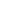 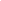 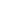 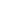 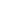 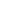 Universal Mental Health/SEL/Behavior Screening ToolNominations/RecommendationsSchoolwide data (grades, attendance, behavior referrals)Collected/Reviewed 2 or 3 times per yearOn-going reviewQuarterly/On-going review   Low Level of Risk Moderate Level of RiskHigh Level of RiskProvide supports in the classroom and monitor studentAssess student (which might include review of existing data, collection of screener from a different respondent and/or a student interview)to determine the nature of concerns and make a referral to appropriate intervention(s).
Qualified professional facilitates student assessment (e.g. review of existing data, administration of a secondary screener,  structured student interview and/or functional behavioral assessment).  Based on results refer to Tier 2 intervention, develop an individualized intervention plan and/or facilitate wrap around supports.Provide supports in the classroom and monitor student If any student indicates a risk of harm to self or others, follow up immediately with the school’s crisis plan protocol. If any student indicates a risk of harm to self or others, follow up immediately with the school’s crisis plan protocol.